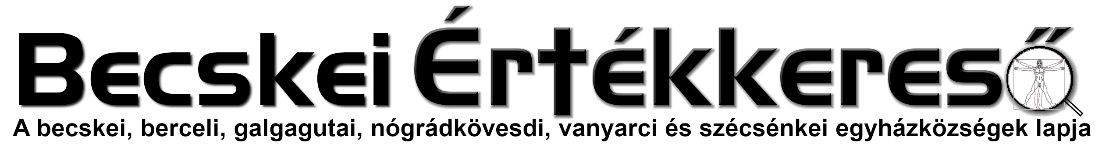 III. évf. 15. szám Évközi XXXII. hét	2022. november 6.BÉRMÁLÁS MISE KERETÉBEN20. Az ige liturgiája a rubrikák előírása szerint folyik le. Az olvasmányokat részben vagy teljesen a napi miséből vehetjük, vagy a 230. oldaltól javasoltak közül.BÉRMÁLÁSI OLVASMÁNYOKOlvasmány: Iz 11, 1-4a (Bérmálási szertartáskönyv 214. old.) Válaszos zsoltár: Zsolt 116, 1. 2-8 (Bérmálási szertartáskönyv 215. old.)Szentlecke: 1Kor 12, 4-13 (Bérmálási szertartáskönyv 239. old. 4. sz.) Alleluja: Bérmálási szertartáskönyv 246. old. 5. sz. Evangélium: Mt 25, 14-15. 19-21 („A” év vasárnapi olv. könyv. 345. old., rövidebb forma)OLVASMÁNY Izajás próféta könyvéből	11, 1- 4aA Megváltóra Isten Lelke száll.Az eljövendő Megváltóról szól az Úr: Új vessző sarjad Jessze törzsökén,új termő ág virágzik gyökerén.Az újszülöttben majd az Isten lelke él: a bölcsesség és értelem szent lelke él,a jótanács és erősség szent lelke él, a tudás és jámborság szent lelke él,s az istenfélelem szent lelke mindig benne él. Nem látszat és nem szóbeszéd szerint ítél:az elnyomott szegénynek védi meg jogát.Ez az Isten igéje.Mind: Istennek legyen hála!VÁLASZOS ZSOLTÁR 1 16, 1. 2 - 8 8. G. tónusVálasz: Tanúim lesztek mindnyájan * az egész világon.(ApCsel 1, 8) vagy: Alleluja. 8. szám.Előénekes: Minden nemzet dicsérje az Urat: * magasztalja a világ minden népe!Hívek: Tanúim lesztek... vagy Alleluja.Előénekes: Mert bőséges az Úr irgalma hozzánk; *hűsége megmarad mindig vélünk.Hívek: Tanúim lesztek... vagy Alleluja.4.SZENTLECKESzent Pál apostolnak a korintusiakhoz írt első leveléből	12, 4- 13A Szentlélek tetszése szerint osztja kegyelmi ajándékait kinek-kinek.Testvéreim! Különfélék a kegyelmi ajándé kok, a Lélek azonban ugyanaz. A megbízatások is különfélék, de az Úr ugyanaz. Sokfélék a csodatettek is, de Isten, aki mindenkiben mindezt végbeviszi, ugyanaz. A Lélek ajándékait pedig ki-ki azért kapja, hogy használjon vele.Az egyik ugyanis a bölcsesség ajándékát kapja a Lélektől, a má­ sik a tudás adományát ugyanattól a Lélektől, a harmadik a hitet kapja ugyanabban a Lélekben, vagy pedig a gyógyítás adományát szintén ugyanabban a Lélekben. Van, aki csodatevő hatalmat kap, van akinek prófétáló vagy a szellemeket elbíráló képesség jut osztályrészül.Mindezt azonban egy és ugyanaz a Lélek műveli tetszése szerint osztva kinek-kinek.A test egységes, noha sok tagja van. A testnek ez a sok tagja azonban mégis egy testet alkot. így van ez Krisztussal is. A keresztség által ugyanis az egy Lélekben mindnyájan egy testté lettünk, akár zsidók , akár pogányok, akár rabszolgák, akár szabad emberek, mert valamennyiünket ugyanaz a Lélek itatott át.Ez az Isten igéje.5.Alleluja. (8. szám)Jöjj el, Szentlélekisten. +töltsd el híveid szívét, * és szereteted tüzét gyullaszd föl bennünk! 8.G. tónusAlleluja.+ EVANGÉLIUM Szent Máté könyvéből 25, 14-15. 19-21Abban az időben Jézus a következő példabeszédet mondta tanítványainak:Egy ember egyszer idegenbe készült, ezért összehívta szolgáit és rájuk bízta vagyonát. Az egyiknek öt talentumot adott, a másiknak kettőt, a harmadiknak pedig egyet, kinek-kinek rátermettsége szerint, aztán útra kelt.Hosszú idő elteltével megjött a szolgák ura, és számadást tartott velük. Jött, aki öt talentumot kapott: hozott másik ötöt is, és így szólt:„Uram, öt talentumot adtál nekem, nézd, másik ötöt nyertem rajta." Az úr így válaszolt: „Jól van, te derék és hűséges szolga! A kevésben hű voltál, sokat bízok rád: Menj be urad örömébe!”Ezek az evangélium igéi.A BÉRMÁLANDÓK BEMUTATÁSA21. Az evangélium elhangzása után a püspök (és az esetleg vele együtt bérmáló áldozópapok) az odakészített székekre ülnek. A bérmálandókat a plébános vagy egy másik pap, vagy a szerpap, esetleg a hitoktató mutatja be, a helyi szokás szerint. A bemutatás úgy történik, hogy minden egyes bérmálandót név szerint szólítanak, és erre mindegyikük belép a szentélybe (illetőleg a templom papi térségébe). Ha gyermekekről van szó, őket a bérmaszülők egyike vagy szüleik egyike vezeti oda. Mindnyájan a püspök elé állnak.Ha azonban igen sok bérmálkozó van, nem szólítjuk őket nevükön, de alkalmas helyre kell állítani őket, hogy a püspök előtt legyenek.A bérmálandók bemutatása, ha sokan vannak, ilyen - vagy hasonló - szavakkal történhetik:Főtisztelendő Püspök (Érsek) Atya! Mint a(z) ...... egyházközség(kerület, iskola) lelkipásztora (esperese, hitoktatója) bemutatom ...... (létszám) kedves hívemet (tanítványomat, ifjú hívemet). akik előkészültek a bérmálásra, és a szentség kiszolgáltatását kérik.Ha több különböző jellegű vagy más -más egyházközséghez tartozó csoport van. mindegyiket külön lehet így bemutatni, természetesen a részletes névsor felolvasása nélkül.A bérmálandók bemutatása, ha kevesen vannak, ilyen - vagy hasonló -szavakkal történhetik:Főtisztelendő Püspök (Érsek) Atya! Mint a(z) .... .. egyházközség (kerület, iskola) lelkipásztora (esperese, hitoktatója) bemutatom kedves híveimet (tanítványaimat, gyermekeinket, fiataljainkat), akik előkészültek a bérmálásra, és a szentség kiszolgáltatását kérik:N. N. , N. N. stb. (névsort olvas).1. Juhász Gréte2. Spanu-Gabriela Izabela3. Blaskó Johanna4. Rabnecz Vivien5. Zemen Lara6. Simák Edina7. Fábián Maja8. Kovács Natália9. Tóth László10. Koplányi Bítia Anna11. Sneider László12. Romhányi Máté13. Gyüre Vivien14. Martony Zsuzsanna1. BÉRMÁLÁS MISE KERETÉBENHOMÍLIA VAGYIS SZENTBESZÉD22. A püspök rövid szentbeszédet mond. Megmagyarázza az olvasmányokat, és a bérmálás szentségének minél mélyebb megértésére vezeti a bérmálandókat, bérmaszülöiket és szüleiket, valamint az egész hívő sereget.A KERESZTSÉGI ÍGÉRETEK MEGÚJÍTÁSA23. A bérmálandók mindnyájan állnak. A püspök ilyen - vagy hasonló - szavakkal fordul hozzájuk:Kedves bérmálkozók! Mielőtt megkapnátok a Szentlelket, újítsátok meg a keresztségi fogadást! Idézzétek emlékezetbe azt a hitet, amelyet a keresztség felvételekor megvallotta tok, illetve amelyet szüleitek és keresztszüleitek vallottak meg akkor az Egyházzal egységben.Feleljetek együtt mindnyájan arra, amit az Anyaszentegyház nevében kérdezek tőletek:Ellene mondotok -e a sátánnak,minden cselekedetének és minden csábításának?A bérmálandók mindnyájan egyszerre felelik: Ellene mondunk.Püspök: Hisztek-e Istenben, a mindenható Atyában, mennynek és földnek teremtőjében?Bérmálandók: Hiszünk.Püspök: Hisztek-e Jézus Krisztusban,Isten egyszülött Fiában, a mi Urunkban,aki Szűz Máriától született,kínhalált szenvedett, akit eltemettek,de feltámadt a halálból, és ül az Atyának jobbján?Bérmálandók: Hiszünk.Püspök: Hisztek-e a Szentlélekben, Urunkban és éltetőnkben, akiben a mai napon a bérmálás által különleges módon részesültök úgy, amint Pünkösdkor az apostolok részesültek?Bérmálandók: Hiszünk.Püspök: Hisztek-e a katolikus Anyaszentegyházban, a szentek közösségében,a bűnök bocsánatában, a testnek föltámadásában és az örök életben?Bérmálandók: Hiszünk.A püspök elfogadja a hitvallást, és az Egyház hitének nyilvánítja:Ez a mi hitünk. Ez az Anyaszentegyház hite is, amelyet boldogan vallunk Jézus Krisztusban, a mi Urunkban.Egyetértésük jeléül most az összes jelenlévő hívek válaszolnak: Ámen.Az előző formula (,,Ez a mi hitünk...") helyett egyéb alkalmasat is választhatunk. Sőt énekkel is kifejezhetik hitüket az egybegyűltek. Énekelhető megfelelő ének a Ho vagy ÉE énekeskönyvekből, vagy a magyar mise -ordináriumok hitvallása: ,,Hiszek az egy Is tenben... "KÉZRÁTÉTEL24. A püspök most összetett kézzel áll (mellette állnak az áldozópapok, akik majd együtt bérmálnak vele), és a nép felé fordulva mondja (vagy énekli az egyszerűbb prefációdallamra):Most imádkozzunk, kedves testvéreim, Istenhez a mindenható Atyához,hogy árassza el jóságosan Szentlelkével fogadott fiait,kik újjászülettek már az örök életre, a keresztség vizéből;a Szentlélek erősítse meg őket bőkezű ajándékai által,Szent olajával pedig alakítsa őket hasonlóvá KRISZtushoz,az Isten Fiához!Szünet. Egy ideig mindnyájan csendben imádkoznak.25. A püspök (és a vele együtt bérmáló áldozópapok) most kiterjesztik mindkét kezüket az összes bérmálandók fölé: de a következőket is csak a püspök mondja (vagy énekli):Mindenható Isten, Urunknak, Jézus Krisztusnak Atyja, te szolgáidnak vízből és Szentlélekből új életet adtál,és megszabadítottad őket a bűntől.Urunk, küldd le rájuk a Vigasztaló Szentlelket,és add meg nekik a bölcsesség és az értelem lelkét, a jó tanács és az erősség lelkét,az isteni tudomány és a jámborság lelkét,és töltsd el őket az istenfélelem LELkével,Krisztus , a mi Urunk által!Mind: Ámen.MEGKENÉS KRIZMÁVALA szerpap most a püspök elé hozza a szent krizmát. Minden egyes bérmálkozó a püspök elé járul, vagy - ha úgy alkalmasabb - a püspök megy oda az egyes bérmálkozókhoz. A bérmaszülő a bérmálkozó vállára teszi jobb kezét, egy segédkező pedig (például az esperes) előre mondja a püspöknek a bérmálandó nevét, de a bérmálandó maga is megnevezheti önmagát. A bérmálandók állnak.A püspök a krizmába mártja jobb hüvelykujját, és hüvelykujjával keresztet rajzol a bérmálkozó homlokára, miközben mondja:N. , vedd a Szentlélek ajándékának jelét!A megbérmált feleli: Ámen.A püspök hozzáadja: Békesség veled!A megbérmált válaszolja: És a te lelkeddel.Ha az áldozópapok is segítik a püspököt a szentség kiszolgáltatásában. a szerpap. vagy a ministránsok valamennyi krizmás edénykét a püspök elé viszik, és a püspök adja át az eléje vonuló áldozópapok mindegyikének.A bérmálandók a püspök elé vagy az áldozópapok elé járulnak; de ha alkalmasabb. a püspök és az áldozópapok mennek a bérmálandókhoz, akiket a fenti módon kennek meg krizmával (27. szám).Míg a krizmával való megkenés tart, megfelelő ének énekelhető a Ho vagy ÉE énekeskönyvekből.A megkenés végeztével a püspök kezet mos (a vele együtt bérmáló áldozópapok is).EGYETEMES KÖNYÖRGÉSEK BÉRMÁLÁSRA (ORATIO FIDELIUM)PÜSPÖK: Kedves testvéreim! Könyörögjünk a mindenható Atyaistenhez,és imádkozzunk egy szívvel-lélekkel, hiszen egy a hitünk, egy a reményünk és egy a szeretetünk, amelyet a Szentlélektől kaptunk!Előimádkozó (diakónus, akolitus, ministráns vagy a bérmaszülők egyike):Könyörögjünk az Úrhoz a megbérmáltakért, hogy hitünkből táplálkozva és a szeretetben megerősödve életükkel tanúskodjanak Krisztus Urunkról!Hívek: Kérünk téged, hallgass meg minket!Előimádkozó (diakónus, akolitus vagy ministráns):Könyörögjünk a szülőkért és a bérmaszülőkért, hogy szavukkal és példájukkal ezután is szüntelenül buzdítsák a megbérmáltakat  Krisztus követésére!Hívek: Kérünk téged, hallgass meg minket!Előimádkozó (bérmálkozó vagy más felolvasó):Könyörögjünk Ferenc pápánkért és Zsolt püspökünkért, valamint az összes püspökért, hogy a Szentlélek átadása által tegyék tökéletessé Isten népét Krisztus Urunk eljöveteléig!Hívek: Kérünk téged, hallgass meg minket!Előimádkozó (bérmálkozó vagy más felolvasó):Könyörögjünk Isten szent Egyházáért, hogy a Szentlélek ereje által terjedjen és növekedjék a hit és a szeretet egységében!Hívek: Kérünk téged, hallgass meg minket!Előimádkozó (bérmálkozó vagy más felolvasó):Könyörögjünk az egész világért, hogy az emberek testvérnek tekintsék egymást faji és nemzeti különbségtétel nélkül, és őszinte szívvel keressék Isten országát, ahol a Szentlélek békét és örömet ad a szívekbe.Hívek: Kérünk téged, hallgass meg minket!Kérünk Urunk azokért a fiatalokért, akiket papi szolgálatra hívsz. Adj nekik bátorságot és nagylelkűséget, hogy életüket örömmel egészen neked szenteljék.Hívek: Kérünk téged, hallgass meg minket!PÜSPÖK: Istenünk, te megadtad apostolaidnak a Szentlelket, és általuk, valamint utódaik által tovább akarod adni híveidnek. Hallgasd meg kegyesen imádságunkat, és Szentlelked erejével alakítsd át híveid szívét úgy, amint az apostolokét átalakítottad az első Pünkösd napján! Krisztus, a mi Urunk által.Hívek: Ámen.HIRDETÉSEK2022. október 1. és november 28. között népszámlálás zajlik Magyarországon. A népszámlálás nagyon fontos esemény nemcsak Magyarország, de a magyar katolikusok életében is, ezért arra buzdítunk minden katolikust, hogy a népszámlálás alkalmával vallja meg a római katolikus/görögkatolikus valláshoz tartozását.Felnőtt asszisztenciára felnőtt férfiak, valamint ministránsnak gyerekek és fiatalok jelentkezését is várjuk.A berceli templomba szacellánt (sekrestyést), illetve takarítót keresünk.2022.11.07.H	17:00	Szentmise a Szécsénkei Templomban2022.11.08.K	17:00	Szentmise a Vanyarci Templomban2022.11.09.Sz	13:00	Lengyel Istvánné Manci néni gyászmiséje és temetése Galgagután		17:00	Szentmise Berceli Templ. Elh. Vilmányi Zoltánné Kovács Margit2022.11.10.Cs	17:00	Szentmise a Becskei Templomban2022.11.11.P	17:00	Búcsúi szentmise és Felújított templom megáldása				Szécsénkén főcelebráns: Marton Zsolt megyéspüspök2022.11.05.	Sz	11:00	Egyházközségi Hagyományőrző:				Kukoricacsuhé fonás Ordaspusztán Nórival		17:00	Szentmise a Berceli Templomban2022.11.06.	V		08:30	Szentmise a Berceli Templomban		10:30	Igeliturgia a Becskei Templomban 		10:30	Búcsúi Szentmise a Galgagutai TemplombanÉvközi		12:00	Igeliturgia a Nógrádkövesdi TemplombanXXXIII.		12:00	Szentmise a Szécsénkei TemplombanRómai Katolikus Plébánia 2687 Bercel, Béke u. 20.tel: 0630/455-3287 web: http://bercel.vaciegyhazmegye.hu, e-mail: bercel@vacem.huBankszámlaszám: 10700323-68589824-51100005Minden jog fenntartva, beleértve a másoláshoz, digitalizáláshoz való jogot is.